https://svs.gsfc.nasa.gov/12772 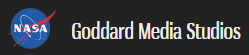 2017 Hurricanes and Aerosols SimulationReleased on November 13, 2017Tracking aerosols over land and water from August 1 to November 1, 2017. Hurricanes and tropical storms are obvious from the large amounts of sea salt particles caught up in their swirling winds. The dust blowing off the Sahara, however, gets caught by water droplets and is rained out of the storm system. Smoke from the massive fires in the Pacific Northwest region of North America are blown across the Atlantic to the UK and Europe. This visualization is a result of combining NASA satellite data with sophisticated mathematical models that describe the underlying physical processes. Music: Elapsing Time by Christian Telford [ASCAP], Robert Anthony Navarro [ASCAP]Video downloads available with and without narration AND in several video formats. Complete transcript available.Watch this video on the NASA Goddard YouTube channel.Interactive ActivitiesAtlantic Hurricane Season Simulator  (in Scratch)https://scratch.mit.edu/projects/168064799/ Hurricane Simulation  
https://scijinks.gov/hurricane-simulation/  
“Explore the relationship between sea surface temperatures and hurricane strength.”Create-A-Cane!  (game)
https://www.nhc.noaa.gov/outreach/games/canelab.htm  “Try to create the ideal conditions for a hurricane….”Hurricane Simulation  
https://scijinks.gov/hurricane-simulation/  
“Explore the relationship between sea surface temperatures and hurricane strength.”Weather and Climate Activities to Explore the Atmosphere  
(Space Science & Engineering Center-University of Wisconsin-Madison)https://cimss.ssec.wisc.edu/wxfest/ Hurricanes  https://cimss.ssec.wisc.edu/wxfest/ Thunderstorms https://cimss.ssec.wisc.edu/wxfest/MakeTstorm/tstm.html Interpreting Satellite Imagery  http://cimss.ssec.wisc.edu/wxfest/SatImagery/index.html 
   -- Real-time Satellite Data http://www.ssec.wisc.edu/sose/    --- Principles in Remote Sensing  http://www.ssec.wisc.edu/sose/pirs_activity.html    ---   Water Vapor Imagery Identify and analyze jet streams using water vapor imagery.
           http://www.ssec.wisc.edu/sose/water_vapor_activity.html 